Odběratel:Odběratel:Odběratel:Odběratel:Odběratel:Odběratel:Odběratel:Odběratel:Odběratel:Odběratel:Odběratel:Odběratel:Odběratel:Odběratel:Středisko společných činností AV ČR, v. v. i.
Národní 1009/3
110 00 PRAHA 1
Česká republikaStředisko společných činností AV ČR, v. v. i.
Národní 1009/3
110 00 PRAHA 1
Česká republikaStředisko společných činností AV ČR, v. v. i.
Národní 1009/3
110 00 PRAHA 1
Česká republikaStředisko společných činností AV ČR, v. v. i.
Národní 1009/3
110 00 PRAHA 1
Česká republikaStředisko společných činností AV ČR, v. v. i.
Národní 1009/3
110 00 PRAHA 1
Česká republikaStředisko společných činností AV ČR, v. v. i.
Národní 1009/3
110 00 PRAHA 1
Česká republikaStředisko společných činností AV ČR, v. v. i.
Národní 1009/3
110 00 PRAHA 1
Česká republikaStředisko společných činností AV ČR, v. v. i.
Národní 1009/3
110 00 PRAHA 1
Česká republikaStředisko společných činností AV ČR, v. v. i.
Národní 1009/3
110 00 PRAHA 1
Česká republikaStředisko společných činností AV ČR, v. v. i.
Národní 1009/3
110 00 PRAHA 1
Česká republikaStředisko společných činností AV ČR, v. v. i.
Národní 1009/3
110 00 PRAHA 1
Česká republikaStředisko společných činností AV ČR, v. v. i.
Národní 1009/3
110 00 PRAHA 1
Česká republikaStředisko společných činností AV ČR, v. v. i.
Národní 1009/3
110 00 PRAHA 1
Česká republikaStředisko společných činností AV ČR, v. v. i.
Národní 1009/3
110 00 PRAHA 1
Česká republikaStředisko společných činností AV ČR, v. v. i.
Národní 1009/3
110 00 PRAHA 1
Česká republikaStředisko společných činností AV ČR, v. v. i.
Národní 1009/3
110 00 PRAHA 1
Česká republikaPID:PID:PID:PID:PID:PID:PID:PID: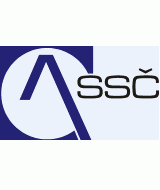 Středisko společných činností AV ČR, v. v. i.
Národní 1009/3
110 00 PRAHA 1
Česká republikaStředisko společných činností AV ČR, v. v. i.
Národní 1009/3
110 00 PRAHA 1
Česká republikaStředisko společných činností AV ČR, v. v. i.
Národní 1009/3
110 00 PRAHA 1
Česká republikaStředisko společných činností AV ČR, v. v. i.
Národní 1009/3
110 00 PRAHA 1
Česká republikaStředisko společných činností AV ČR, v. v. i.
Národní 1009/3
110 00 PRAHA 1
Česká republikaStředisko společných činností AV ČR, v. v. i.
Národní 1009/3
110 00 PRAHA 1
Česká republikaStředisko společných činností AV ČR, v. v. i.
Národní 1009/3
110 00 PRAHA 1
Česká republikaStředisko společných činností AV ČR, v. v. i.
Národní 1009/3
110 00 PRAHA 1
Česká republikaStředisko společných činností AV ČR, v. v. i.
Národní 1009/3
110 00 PRAHA 1
Česká republikaStředisko společných činností AV ČR, v. v. i.
Národní 1009/3
110 00 PRAHA 1
Česká republikaStředisko společných činností AV ČR, v. v. i.
Národní 1009/3
110 00 PRAHA 1
Česká republikaStředisko společných činností AV ČR, v. v. i.
Národní 1009/3
110 00 PRAHA 1
Česká republikaStředisko společných činností AV ČR, v. v. i.
Národní 1009/3
110 00 PRAHA 1
Česká republikaStředisko společných činností AV ČR, v. v. i.
Národní 1009/3
110 00 PRAHA 1
Česká republikaStředisko společných činností AV ČR, v. v. i.
Národní 1009/3
110 00 PRAHA 1
Česká republikaStředisko společných činností AV ČR, v. v. i.
Národní 1009/3
110 00 PRAHA 1
Česká republikaSmlouva:Smlouva:Smlouva:Smlouva:Smlouva:Smlouva:Smlouva:Smlouva:Středisko společných činností AV ČR, v. v. i.
Národní 1009/3
110 00 PRAHA 1
Česká republikaStředisko společných činností AV ČR, v. v. i.
Národní 1009/3
110 00 PRAHA 1
Česká republikaStředisko společných činností AV ČR, v. v. i.
Národní 1009/3
110 00 PRAHA 1
Česká republikaStředisko společných činností AV ČR, v. v. i.
Národní 1009/3
110 00 PRAHA 1
Česká republikaStředisko společných činností AV ČR, v. v. i.
Národní 1009/3
110 00 PRAHA 1
Česká republikaStředisko společných činností AV ČR, v. v. i.
Národní 1009/3
110 00 PRAHA 1
Česká republikaStředisko společných činností AV ČR, v. v. i.
Národní 1009/3
110 00 PRAHA 1
Česká republikaStředisko společných činností AV ČR, v. v. i.
Národní 1009/3
110 00 PRAHA 1
Česká republikaStředisko společných činností AV ČR, v. v. i.
Národní 1009/3
110 00 PRAHA 1
Česká republikaStředisko společných činností AV ČR, v. v. i.
Národní 1009/3
110 00 PRAHA 1
Česká republikaStředisko společných činností AV ČR, v. v. i.
Národní 1009/3
110 00 PRAHA 1
Česká republikaStředisko společných činností AV ČR, v. v. i.
Národní 1009/3
110 00 PRAHA 1
Česká republikaStředisko společných činností AV ČR, v. v. i.
Národní 1009/3
110 00 PRAHA 1
Česká republikaStředisko společných činností AV ČR, v. v. i.
Národní 1009/3
110 00 PRAHA 1
Česká republikaStředisko společných činností AV ČR, v. v. i.
Národní 1009/3
110 00 PRAHA 1
Česká republikaStředisko společných činností AV ČR, v. v. i.
Národní 1009/3
110 00 PRAHA 1
Česká republikaStředisko společných činností AV ČR, v. v. i.
Národní 1009/3
110 00 PRAHA 1
Česká republikaStředisko společných činností AV ČR, v. v. i.
Národní 1009/3
110 00 PRAHA 1
Česká republikaStředisko společných činností AV ČR, v. v. i.
Národní 1009/3
110 00 PRAHA 1
Česká republikaStředisko společných činností AV ČR, v. v. i.
Národní 1009/3
110 00 PRAHA 1
Česká republikaStředisko společných činností AV ČR, v. v. i.
Národní 1009/3
110 00 PRAHA 1
Česká republikaStředisko společných činností AV ČR, v. v. i.
Národní 1009/3
110 00 PRAHA 1
Česká republikaStředisko společných činností AV ČR, v. v. i.
Národní 1009/3
110 00 PRAHA 1
Česká republikaStředisko společných činností AV ČR, v. v. i.
Národní 1009/3
110 00 PRAHA 1
Česká republikaStředisko společných činností AV ČR, v. v. i.
Národní 1009/3
110 00 PRAHA 1
Česká republikaStředisko společných činností AV ČR, v. v. i.
Národní 1009/3
110 00 PRAHA 1
Česká republikaStředisko společných činností AV ČR, v. v. i.
Národní 1009/3
110 00 PRAHA 1
Česká republikaStředisko společných činností AV ČR, v. v. i.
Národní 1009/3
110 00 PRAHA 1
Česká republikaStředisko společných činností AV ČR, v. v. i.
Národní 1009/3
110 00 PRAHA 1
Česká republikaStředisko společných činností AV ČR, v. v. i.
Národní 1009/3
110 00 PRAHA 1
Česká republikaStředisko společných činností AV ČR, v. v. i.
Národní 1009/3
110 00 PRAHA 1
Česká republikaStředisko společných činností AV ČR, v. v. i.
Národní 1009/3
110 00 PRAHA 1
Česká republikaČíslo účtu:Číslo účtu:Číslo účtu:Číslo účtu:Číslo účtu:Číslo účtu:Číslo účtu:Číslo účtu:Středisko společných činností AV ČR, v. v. i.
Národní 1009/3
110 00 PRAHA 1
Česká republikaStředisko společných činností AV ČR, v. v. i.
Národní 1009/3
110 00 PRAHA 1
Česká republikaStředisko společných činností AV ČR, v. v. i.
Národní 1009/3
110 00 PRAHA 1
Česká republikaStředisko společných činností AV ČR, v. v. i.
Národní 1009/3
110 00 PRAHA 1
Česká republikaStředisko společných činností AV ČR, v. v. i.
Národní 1009/3
110 00 PRAHA 1
Česká republikaStředisko společných činností AV ČR, v. v. i.
Národní 1009/3
110 00 PRAHA 1
Česká republikaStředisko společných činností AV ČR, v. v. i.
Národní 1009/3
110 00 PRAHA 1
Česká republikaStředisko společných činností AV ČR, v. v. i.
Národní 1009/3
110 00 PRAHA 1
Česká republikaStředisko společných činností AV ČR, v. v. i.
Národní 1009/3
110 00 PRAHA 1
Česká republikaStředisko společných činností AV ČR, v. v. i.
Národní 1009/3
110 00 PRAHA 1
Česká republikaStředisko společných činností AV ČR, v. v. i.
Národní 1009/3
110 00 PRAHA 1
Česká republikaStředisko společných činností AV ČR, v. v. i.
Národní 1009/3
110 00 PRAHA 1
Česká republikaStředisko společných činností AV ČR, v. v. i.
Národní 1009/3
110 00 PRAHA 1
Česká republikaStředisko společných činností AV ČR, v. v. i.
Národní 1009/3
110 00 PRAHA 1
Česká republikaStředisko společných činností AV ČR, v. v. i.
Národní 1009/3
110 00 PRAHA 1
Česká republikaStředisko společných činností AV ČR, v. v. i.
Národní 1009/3
110 00 PRAHA 1
Česká republikaPeněžní ústav:Peněžní ústav:Peněžní ústav:Peněžní ústav:Peněžní ústav:Peněžní ústav:Peněžní ústav:Peněžní ústav:Středisko společných činností AV ČR, v. v. i.
Národní 1009/3
110 00 PRAHA 1
Česká republikaStředisko společných činností AV ČR, v. v. i.
Národní 1009/3
110 00 PRAHA 1
Česká republikaStředisko společných činností AV ČR, v. v. i.
Národní 1009/3
110 00 PRAHA 1
Česká republikaStředisko společných činností AV ČR, v. v. i.
Národní 1009/3
110 00 PRAHA 1
Česká republikaStředisko společných činností AV ČR, v. v. i.
Národní 1009/3
110 00 PRAHA 1
Česká republikaStředisko společných činností AV ČR, v. v. i.
Národní 1009/3
110 00 PRAHA 1
Česká republikaStředisko společných činností AV ČR, v. v. i.
Národní 1009/3
110 00 PRAHA 1
Česká republikaStředisko společných činností AV ČR, v. v. i.
Národní 1009/3
110 00 PRAHA 1
Česká republikaStředisko společných činností AV ČR, v. v. i.
Národní 1009/3
110 00 PRAHA 1
Česká republikaStředisko společných činností AV ČR, v. v. i.
Národní 1009/3
110 00 PRAHA 1
Česká republikaStředisko společných činností AV ČR, v. v. i.
Národní 1009/3
110 00 PRAHA 1
Česká republikaStředisko společných činností AV ČR, v. v. i.
Národní 1009/3
110 00 PRAHA 1
Česká republikaStředisko společných činností AV ČR, v. v. i.
Národní 1009/3
110 00 PRAHA 1
Česká republikaStředisko společných činností AV ČR, v. v. i.
Národní 1009/3
110 00 PRAHA 1
Česká republikaStředisko společných činností AV ČR, v. v. i.
Národní 1009/3
110 00 PRAHA 1
Česká republikaStředisko společných činností AV ČR, v. v. i.
Národní 1009/3
110 00 PRAHA 1
Česká republikaDodavatel:Dodavatel:Dodavatel:Dodavatel:Dodavatel:Dodavatel:Dodavatel:Dodavatel:Dodavatel:Dodavatel:Dodavatel:DIČ:DIČ:DIČ:DIČ:DIČ:CZ60457856CZ60457856CZ60457856CZ60457856IČ:IČ:IČ:IČ:0367307303673073036730730367307303673073036730730367307303673073DIČ:DIČ:CZ03673073CZ03673073CZ03673073IČ:IČ:IČ:IČ:IČ:60457856604578566045785660457856IČ:IČ:IČ:IČ:IČ:60457856604578566045785660457856IČ:IČ:IČ:IČ:IČ:60457856604578566045785660457856Konečný příjemce:Konečný příjemce:Konečný příjemce:Konečný příjemce:Konečný příjemce:Konečný příjemce:Konečný příjemce:Konečný příjemce:Konečný příjemce:Konečný příjemce:Termín dodání:Termín dodání:Termín dodání:Termín dodání:Termín dodání:Termín dodání:Termín dodání:14.12.201614.12.201614.12.2016Forma úhrady:Forma úhrady:Forma úhrady:Forma úhrady:Forma úhrady:Forma úhrady:Forma úhrady:PříkazemPříkazemPříkazemForma úhrady:Forma úhrady:Forma úhrady:Forma úhrady:Forma úhrady:Forma úhrady:Forma úhrady:PříkazemPříkazemPříkazemForma úhrady:Forma úhrady:Forma úhrady:Forma úhrady:Forma úhrady:Forma úhrady:Forma úhrady:PříkazemPříkazemPříkazemPŘI FAKTURACI VŽDY UVÁDĚJTE ČÍSLO NÁVRHU SMLOUVY!PŘI FAKTURACI VŽDY UVÁDĚJTE ČÍSLO NÁVRHU SMLOUVY!PŘI FAKTURACI VŽDY UVÁDĚJTE ČÍSLO NÁVRHU SMLOUVY!PŘI FAKTURACI VŽDY UVÁDĚJTE ČÍSLO NÁVRHU SMLOUVY!PŘI FAKTURACI VŽDY UVÁDĚJTE ČÍSLO NÁVRHU SMLOUVY!PŘI FAKTURACI VŽDY UVÁDĚJTE ČÍSLO NÁVRHU SMLOUVY!PŘI FAKTURACI VŽDY UVÁDĚJTE ČÍSLO NÁVRHU SMLOUVY!PŘI FAKTURACI VŽDY UVÁDĚJTE ČÍSLO NÁVRHU SMLOUVY!PŘI FAKTURACI VŽDY UVÁDĚJTE ČÍSLO NÁVRHU SMLOUVY!PŘI FAKTURACI VŽDY UVÁDĚJTE ČÍSLO NÁVRHU SMLOUVY!PŘI FAKTURACI VŽDY UVÁDĚJTE ČÍSLO NÁVRHU SMLOUVY!PŘI FAKTURACI VŽDY UVÁDĚJTE ČÍSLO NÁVRHU SMLOUVY!PŘI FAKTURACI VŽDY UVÁDĚJTE ČÍSLO NÁVRHU SMLOUVY!PŘI FAKTURACI VŽDY UVÁDĚJTE ČÍSLO NÁVRHU SMLOUVY!PŘI FAKTURACI VŽDY UVÁDĚJTE ČÍSLO NÁVRHU SMLOUVY!PŘI FAKTURACI VŽDY UVÁDĚJTE ČÍSLO NÁVRHU SMLOUVY!PŘI FAKTURACI VŽDY UVÁDĚJTE ČÍSLO NÁVRHU SMLOUVY!PŘI FAKTURACI VŽDY UVÁDĚJTE ČÍSLO NÁVRHU SMLOUVY!PŘI FAKTURACI VŽDY UVÁDĚJTE ČÍSLO NÁVRHU SMLOUVY!PŘI FAKTURACI VŽDY UVÁDĚJTE ČÍSLO NÁVRHU SMLOUVY!PŘI FAKTURACI VŽDY UVÁDĚJTE ČÍSLO NÁVRHU SMLOUVY!PŘI FAKTURACI VŽDY UVÁDĚJTE ČÍSLO NÁVRHU SMLOUVY!PŘI FAKTURACI VŽDY UVÁDĚJTE ČÍSLO NÁVRHU SMLOUVY!PŘI FAKTURACI VŽDY UVÁDĚJTE ČÍSLO NÁVRHU SMLOUVY!PŘI FAKTURACI VŽDY UVÁDĚJTE ČÍSLO NÁVRHU SMLOUVY!PŘI FAKTURACI VŽDY UVÁDĚJTE ČÍSLO NÁVRHU SMLOUVY!PŘI FAKTURACI VŽDY UVÁDĚJTE ČÍSLO NÁVRHU SMLOUVY!PŘI FAKTURACI VŽDY UVÁDĚJTE ČÍSLO NÁVRHU SMLOUVY!PŘI FAKTURACI VŽDY UVÁDĚJTE ČÍSLO NÁVRHU SMLOUVY!PŘI FAKTURACI VŽDY UVÁDĚJTE ČÍSLO NÁVRHU SMLOUVY!PŘI FAKTURACI VŽDY UVÁDĚJTE ČÍSLO NÁVRHU SMLOUVY!PŘI FAKTURACI VŽDY UVÁDĚJTE ČÍSLO NÁVRHU SMLOUVY!PŘI FAKTURACI VŽDY UVÁDĚJTE ČÍSLO NÁVRHU SMLOUVY!PŘI FAKTURACI VŽDY UVÁDĚJTE ČÍSLO NÁVRHU SMLOUVY!PŘI FAKTURACI VŽDY UVÁDĚJTE ČÍSLO NÁVRHU SMLOUVY!PŘI FAKTURACI VŽDY UVÁDĚJTE ČÍSLO NÁVRHU SMLOUVY!PŘI FAKTURACI VŽDY UVÁDĚJTE ČÍSLO NÁVRHU SMLOUVY!PŘI FAKTURACI VŽDY UVÁDĚJTE ČÍSLO NÁVRHU SMLOUVY!Předmět smlouvy: Provedení díla: dodání a montáž herních prvků pro dětské hřiště u Rekreačního a školícího střediska Sloup v Čechách – kuželník, jednohoupačka a lavička s opěrkou.Předmět smlouvy: Provedení díla: dodání a montáž herních prvků pro dětské hřiště u Rekreačního a školícího střediska Sloup v Čechách – kuželník, jednohoupačka a lavička s opěrkou.Předmět smlouvy: Provedení díla: dodání a montáž herních prvků pro dětské hřiště u Rekreačního a školícího střediska Sloup v Čechách – kuželník, jednohoupačka a lavička s opěrkou.Předmět smlouvy: Provedení díla: dodání a montáž herních prvků pro dětské hřiště u Rekreačního a školícího střediska Sloup v Čechách – kuželník, jednohoupačka a lavička s opěrkou.Předmět smlouvy: Provedení díla: dodání a montáž herních prvků pro dětské hřiště u Rekreačního a školícího střediska Sloup v Čechách – kuželník, jednohoupačka a lavička s opěrkou.Předmět smlouvy: Provedení díla: dodání a montáž herních prvků pro dětské hřiště u Rekreačního a školícího střediska Sloup v Čechách – kuželník, jednohoupačka a lavička s opěrkou.Předmět smlouvy: Provedení díla: dodání a montáž herních prvků pro dětské hřiště u Rekreačního a školícího střediska Sloup v Čechách – kuželník, jednohoupačka a lavička s opěrkou.Předmět smlouvy: Provedení díla: dodání a montáž herních prvků pro dětské hřiště u Rekreačního a školícího střediska Sloup v Čechách – kuželník, jednohoupačka a lavička s opěrkou.Předmět smlouvy: Provedení díla: dodání a montáž herních prvků pro dětské hřiště u Rekreačního a školícího střediska Sloup v Čechách – kuželník, jednohoupačka a lavička s opěrkou.Předmět smlouvy: Provedení díla: dodání a montáž herních prvků pro dětské hřiště u Rekreačního a školícího střediska Sloup v Čechách – kuželník, jednohoupačka a lavička s opěrkou.Předmět smlouvy: Provedení díla: dodání a montáž herních prvků pro dětské hřiště u Rekreačního a školícího střediska Sloup v Čechách – kuželník, jednohoupačka a lavička s opěrkou.Předmět smlouvy: Provedení díla: dodání a montáž herních prvků pro dětské hřiště u Rekreačního a školícího střediska Sloup v Čechách – kuželník, jednohoupačka a lavička s opěrkou.Předmět smlouvy: Provedení díla: dodání a montáž herních prvků pro dětské hřiště u Rekreačního a školícího střediska Sloup v Čechách – kuželník, jednohoupačka a lavička s opěrkou.Předmět smlouvy: Provedení díla: dodání a montáž herních prvků pro dětské hřiště u Rekreačního a školícího střediska Sloup v Čechách – kuželník, jednohoupačka a lavička s opěrkou.Předmět smlouvy: Provedení díla: dodání a montáž herních prvků pro dětské hřiště u Rekreačního a školícího střediska Sloup v Čechách – kuželník, jednohoupačka a lavička s opěrkou.Předmět smlouvy: Provedení díla: dodání a montáž herních prvků pro dětské hřiště u Rekreačního a školícího střediska Sloup v Čechách – kuželník, jednohoupačka a lavička s opěrkou.Předmět smlouvy: Provedení díla: dodání a montáž herních prvků pro dětské hřiště u Rekreačního a školícího střediska Sloup v Čechách – kuželník, jednohoupačka a lavička s opěrkou.Předmět smlouvy: Provedení díla: dodání a montáž herních prvků pro dětské hřiště u Rekreačního a školícího střediska Sloup v Čechách – kuželník, jednohoupačka a lavička s opěrkou.Předmět smlouvy: Provedení díla: dodání a montáž herních prvků pro dětské hřiště u Rekreačního a školícího střediska Sloup v Čechách – kuželník, jednohoupačka a lavička s opěrkou.Předmět smlouvy: Provedení díla: dodání a montáž herních prvků pro dětské hřiště u Rekreačního a školícího střediska Sloup v Čechách – kuželník, jednohoupačka a lavička s opěrkou.Předmět smlouvy: Provedení díla: dodání a montáž herních prvků pro dětské hřiště u Rekreačního a školícího střediska Sloup v Čechách – kuželník, jednohoupačka a lavička s opěrkou.Předmět smlouvy: Provedení díla: dodání a montáž herních prvků pro dětské hřiště u Rekreačního a školícího střediska Sloup v Čechách – kuželník, jednohoupačka a lavička s opěrkou.Předmět smlouvy: Provedení díla: dodání a montáž herních prvků pro dětské hřiště u Rekreačního a školícího střediska Sloup v Čechách – kuželník, jednohoupačka a lavička s opěrkou.Předmět smlouvy: Provedení díla: dodání a montáž herních prvků pro dětské hřiště u Rekreačního a školícího střediska Sloup v Čechách – kuželník, jednohoupačka a lavička s opěrkou.Předmět smlouvy: Provedení díla: dodání a montáž herních prvků pro dětské hřiště u Rekreačního a školícího střediska Sloup v Čechách – kuželník, jednohoupačka a lavička s opěrkou.Předmět smlouvy: Provedení díla: dodání a montáž herních prvků pro dětské hřiště u Rekreačního a školícího střediska Sloup v Čechách – kuželník, jednohoupačka a lavička s opěrkou.Předmět smlouvy: Provedení díla: dodání a montáž herních prvků pro dětské hřiště u Rekreačního a školícího střediska Sloup v Čechách – kuželník, jednohoupačka a lavička s opěrkou.Předmět smlouvy: Provedení díla: dodání a montáž herních prvků pro dětské hřiště u Rekreačního a školícího střediska Sloup v Čechách – kuželník, jednohoupačka a lavička s opěrkou.Předmět smlouvy: Provedení díla: dodání a montáž herních prvků pro dětské hřiště u Rekreačního a školícího střediska Sloup v Čechách – kuželník, jednohoupačka a lavička s opěrkou.Předmět smlouvy: Provedení díla: dodání a montáž herních prvků pro dětské hřiště u Rekreačního a školícího střediska Sloup v Čechách – kuželník, jednohoupačka a lavička s opěrkou.Předmět smlouvy: Provedení díla: dodání a montáž herních prvků pro dětské hřiště u Rekreačního a školícího střediska Sloup v Čechách – kuželník, jednohoupačka a lavička s opěrkou.Předmět smlouvy: Provedení díla: dodání a montáž herních prvků pro dětské hřiště u Rekreačního a školícího střediska Sloup v Čechách – kuželník, jednohoupačka a lavička s opěrkou.Předmět smlouvy: Provedení díla: dodání a montáž herních prvků pro dětské hřiště u Rekreačního a školícího střediska Sloup v Čechách – kuželník, jednohoupačka a lavička s opěrkou.Předmět smlouvy: Provedení díla: dodání a montáž herních prvků pro dětské hřiště u Rekreačního a školícího střediska Sloup v Čechách – kuželník, jednohoupačka a lavička s opěrkou.Předmět smlouvy: Provedení díla: dodání a montáž herních prvků pro dětské hřiště u Rekreačního a školícího střediska Sloup v Čechách – kuželník, jednohoupačka a lavička s opěrkou.Předmět smlouvy: Provedení díla: dodání a montáž herních prvků pro dětské hřiště u Rekreačního a školícího střediska Sloup v Čechách – kuželník, jednohoupačka a lavička s opěrkou.Předmět smlouvy: Provedení díla: dodání a montáž herních prvků pro dětské hřiště u Rekreačního a školícího střediska Sloup v Čechách – kuželník, jednohoupačka a lavička s opěrkou.Předmět smlouvy: Provedení díla: dodání a montáž herních prvků pro dětské hřiště u Rekreačního a školícího střediska Sloup v Čechách – kuželník, jednohoupačka a lavička s opěrkou.Položkový rozpis:Položkový rozpis:Položkový rozpis:Položkový rozpis:Položkový rozpis:Položkový rozpis:Položkový rozpis:Položkový rozpis:Položkový rozpis:Položkový rozpis:Položkový rozpis:Položkový rozpis:Položkový rozpis:Položkový rozpis:Položkový rozpis:Položkový rozpis:Položkový rozpis:Položkový rozpis:Položkový rozpis:Položkový rozpis:Položkový rozpis:Položkový rozpis:Položkový rozpis:Položkový rozpis:Položkový rozpis:Položkový rozpis:Položkový rozpis:Položkový rozpis:Položkový rozpis:Položkový rozpis:Položkový rozpis:Položkový rozpis:Položkový rozpis:Položkový rozpis:Položkový rozpis:Položkový rozpis:Položkový rozpis:Položkový rozpis:PoložkaPoložkaPoložkaPoložkaPoložkaPoložkaPoložkaPoložkaPoložkaPoložkaPoložkaPoložkaPoložkaPoložkaPoložkaPoložkaPoložkaPoložkaPoložkaPoložkaPoložkaPoložkaPoložkaPoložkaPoložkaPoložkaPoložkaPoložkaPoložkaPoložkaPoložkaPoložkaPoložkaPoložkaPoložkaPoložkaPoložkaMnožstvíMnožstvíMnožstvíMnožstvíMnožstvíMnožstvíMJMJMJMJMJCena/MJCena/MJCena/MJCena/MJCena/MJCena/MJCena/MJCena/MJCena/MJCena/MJCelkemCelkemCelkemCelkemCelkemCelkemCelkemHerní prvkyHerní prvkyHerní prvkyHerní prvkyHerní prvkyHerní prvkyHerní prvkyHerní prvkyHerní prvkyHerní prvkyHerní prvkyHerní prvkyHerní prvkyHerní prvkyHerní prvkyHerní prvkyHerní prvkyHerní prvkyHerní prvkyHerní prvkyHerní prvkyHerní prvkyHerní prvkyHerní prvkyHerní prvkyHerní prvkyHerní prvkyHerní prvkyHerní prvkyHerní prvkyHerní prvkyHerní prvkyHerní prvkyHerní prvkyHerní prvkyHerní prvkyHerní prvkyCelkem:Celkem:Celkem:67 276.0067 276.0067 276.0067 276.0067 276.00KčKč67 276.0067 276.0067 276.0067 276.0067 276.00KčKč Předpokládaná cena celkem (bez DPH): Předpokládaná cena celkem (bez DPH): Předpokládaná cena celkem (bez DPH): Předpokládaná cena celkem (bez DPH): Předpokládaná cena celkem (bez DPH): Předpokládaná cena celkem (bez DPH): Předpokládaná cena celkem (bez DPH): Předpokládaná cena celkem (bez DPH): Předpokládaná cena celkem (bez DPH): Předpokládaná cena celkem (bez DPH): Předpokládaná cena celkem (bez DPH): Předpokládaná cena celkem (bez DPH): Předpokládaná cena celkem (bez DPH): Předpokládaná cena celkem (bez DPH): Předpokládaná cena celkem (bez DPH): Předpokládaná cena celkem (bez DPH): Předpokládaná cena celkem (bez DPH): Předpokládaná cena celkem (bez DPH): Předpokládaná cena celkem (bez DPH): Předpokládaná cena celkem (bez DPH): Předpokládaná cena celkem (bez DPH): Předpokládaná cena celkem (bez DPH): Předpokládaná cena celkem (bez DPH): Předpokládaná cena celkem (bez DPH):Datum vystavení:Datum vystavení:Datum vystavení:Datum vystavení:Datum vystavení:Datum vystavení:Datum vystavení:Datum vystavení:Datum vystavení:Datum vystavení:Datum vystavení:Datum vystavení:30.09.201630.09.201630.09.201630.09.201630.09.201630.09.201630.09.201630.09.201630.09.2016Vystavil:Vystavil:Vystavil:Vystavil:Vystavil:Vystavil:Vystavil:Vystavil:Vystavil:Vystavil:Vystavil:Vystavil:Vystavil:Vystavil:Vystavil:Středisko společných činností AV ČR, v. v. i.Národní 1009/3110 00 PRAHA 1Česká republikaStředisko společných činností AV ČR, v. v. i.Národní 1009/3110 00 PRAHA 1Česká republikaStředisko společných činností AV ČR, v. v. i.Národní 1009/3110 00 PRAHA 1Česká republikaStředisko společných činností AV ČR, v. v. i.Národní 1009/3110 00 PRAHA 1Česká republikaStředisko společných činností AV ČR, v. v. i.Národní 1009/3110 00 PRAHA 1Česká republikaStředisko společných činností AV ČR, v. v. i.Národní 1009/3110 00 PRAHA 1Česká republikaStředisko společných činností AV ČR, v. v. i.Národní 1009/3110 00 PRAHA 1Česká republikaStředisko společných činností AV ČR, v. v. i.Národní 1009/3110 00 PRAHA 1Česká republikaStředisko společných činností AV ČR, v. v. i.Národní 1009/3110 00 PRAHA 1Česká republikaStředisko společných činností AV ČR, v. v. i.Národní 1009/3110 00 PRAHA 1Česká republikaStředisko společných činností AV ČR, v. v. i.Národní 1009/3110 00 PRAHA 1Česká republikaStředisko společných činností AV ČR, v. v. i.Národní 1009/3110 00 PRAHA 1Česká republikaStředisko společných činností AV ČR, v. v. i.Národní 1009/3110 00 PRAHA 1Česká republikaStředisko společných činností AV ČR, v. v. i.Národní 1009/3110 00 PRAHA 1Česká republikaStředisko společných činností AV ČR, v. v. i.Národní 1009/3110 00 PRAHA 1Česká republikaStředisko společných činností AV ČR, v. v. i.Národní 1009/3110 00 PRAHA 1Česká republikaStředisko společných činností AV ČR, v. v. i.Národní 1009/3110 00 PRAHA 1Česká republikaStředisko společných činností AV ČR, v. v. i.Národní 1009/3110 00 PRAHA 1Česká republikaStředisko společných činností AV ČR, v. v. i.Národní 1009/3110 00 PRAHA 1Česká republikaStředisko společných činností AV ČR, v. v. i.Národní 1009/3110 00 PRAHA 1Česká republikaStředisko společných činností AV ČR, v. v. i.Národní 1009/3110 00 PRAHA 1Česká republikaStředisko společných činností AV ČR, v. v. i.Národní 1009/3110 00 PRAHA 1Česká republikaStředisko společných činností AV ČR, v. v. i.Národní 1009/3110 00 PRAHA 1Česká republikaRazítko, podpisRazítko, podpisRazítko, podpisRazítko, podpisRazítko, podpisRazítko, podpisRazítko, podpisRazítko, podpisRazítko, podpisRazítko, podpisRazítko, podpisDodavatel se zavazuje provést pro objednatele dílo specifikované v položkovém rozpisu tohoto návrhu smlouvy a objednatel se zavazuje zaplatit dodavateli za toto dílo dohodnutou cenu.

Záruka za jakost díla: Dodavatel přebírá tuto záruku za jakost díla/provedených prací: Dílo bude způsobilé pro použití ke smluvenému/obvyklému účelu po dobu 2 let ode dne předání a převzetí díla.

Způsob předání a převzetí díla: předávací protokol

Další ujednání:
Objednáváme u Vás: dodání a montáž herních prvků, dle Vaší cenové nabídky ze dne 26.09.2016

Smluvní podmínky:
Objednatel je vázán svým návrhem smlouvy po dobu 15 dnů ode dne odeslání dodavateli. Smlouva bude uzavřena písemným potvrzením návrhu smlouvy ze strany dodavatele, a to okamžikem doručení tohoto potvrzení objednateli. Nebude-li v této lhůtě návrh smlouvy dodavatelem přijat a potvrzení doručeno objednateli, pozbývá návrh smlouvy platnosti.
Právní vztahy stran se řídí příslušnými ustanoveními občanského zákoníku - zákona č. 89/2012 Sb.
Splatnost faktury uvádějte vždy 21 dní od data doručení objednateli!

V případě, že tato smlouva podléhá zveřejnění podle zákona č. 340/2015 Sb. o zvláštních podmínkách účinnosti některých smluv, uveřejňování těchto smluv a registru smluv, v platném znění, souhlasí obě smluvní strany se zveřejněním celého obsahu smlouvy podle tohoto zákona.Dodavatel se zavazuje provést pro objednatele dílo specifikované v položkovém rozpisu tohoto návrhu smlouvy a objednatel se zavazuje zaplatit dodavateli za toto dílo dohodnutou cenu.

Záruka za jakost díla: Dodavatel přebírá tuto záruku za jakost díla/provedených prací: Dílo bude způsobilé pro použití ke smluvenému/obvyklému účelu po dobu 2 let ode dne předání a převzetí díla.

Způsob předání a převzetí díla: předávací protokol

Další ujednání:
Objednáváme u Vás: dodání a montáž herních prvků, dle Vaší cenové nabídky ze dne 26.09.2016

Smluvní podmínky:
Objednatel je vázán svým návrhem smlouvy po dobu 15 dnů ode dne odeslání dodavateli. Smlouva bude uzavřena písemným potvrzením návrhu smlouvy ze strany dodavatele, a to okamžikem doručení tohoto potvrzení objednateli. Nebude-li v této lhůtě návrh smlouvy dodavatelem přijat a potvrzení doručeno objednateli, pozbývá návrh smlouvy platnosti.
Právní vztahy stran se řídí příslušnými ustanoveními občanského zákoníku - zákona č. 89/2012 Sb.
Splatnost faktury uvádějte vždy 21 dní od data doručení objednateli!

V případě, že tato smlouva podléhá zveřejnění podle zákona č. 340/2015 Sb. o zvláštních podmínkách účinnosti některých smluv, uveřejňování těchto smluv a registru smluv, v platném znění, souhlasí obě smluvní strany se zveřejněním celého obsahu smlouvy podle tohoto zákona.Dodavatel se zavazuje provést pro objednatele dílo specifikované v položkovém rozpisu tohoto návrhu smlouvy a objednatel se zavazuje zaplatit dodavateli za toto dílo dohodnutou cenu.

Záruka za jakost díla: Dodavatel přebírá tuto záruku za jakost díla/provedených prací: Dílo bude způsobilé pro použití ke smluvenému/obvyklému účelu po dobu 2 let ode dne předání a převzetí díla.

Způsob předání a převzetí díla: předávací protokol

Další ujednání:
Objednáváme u Vás: dodání a montáž herních prvků, dle Vaší cenové nabídky ze dne 26.09.2016

Smluvní podmínky:
Objednatel je vázán svým návrhem smlouvy po dobu 15 dnů ode dne odeslání dodavateli. Smlouva bude uzavřena písemným potvrzením návrhu smlouvy ze strany dodavatele, a to okamžikem doručení tohoto potvrzení objednateli. Nebude-li v této lhůtě návrh smlouvy dodavatelem přijat a potvrzení doručeno objednateli, pozbývá návrh smlouvy platnosti.
Právní vztahy stran se řídí příslušnými ustanoveními občanského zákoníku - zákona č. 89/2012 Sb.
Splatnost faktury uvádějte vždy 21 dní od data doručení objednateli!

V případě, že tato smlouva podléhá zveřejnění podle zákona č. 340/2015 Sb. o zvláštních podmínkách účinnosti některých smluv, uveřejňování těchto smluv a registru smluv, v platném znění, souhlasí obě smluvní strany se zveřejněním celého obsahu smlouvy podle tohoto zákona.Dodavatel se zavazuje provést pro objednatele dílo specifikované v položkovém rozpisu tohoto návrhu smlouvy a objednatel se zavazuje zaplatit dodavateli za toto dílo dohodnutou cenu.

Záruka za jakost díla: Dodavatel přebírá tuto záruku za jakost díla/provedených prací: Dílo bude způsobilé pro použití ke smluvenému/obvyklému účelu po dobu 2 let ode dne předání a převzetí díla.

Způsob předání a převzetí díla: předávací protokol

Další ujednání:
Objednáváme u Vás: dodání a montáž herních prvků, dle Vaší cenové nabídky ze dne 26.09.2016

Smluvní podmínky:
Objednatel je vázán svým návrhem smlouvy po dobu 15 dnů ode dne odeslání dodavateli. Smlouva bude uzavřena písemným potvrzením návrhu smlouvy ze strany dodavatele, a to okamžikem doručení tohoto potvrzení objednateli. Nebude-li v této lhůtě návrh smlouvy dodavatelem přijat a potvrzení doručeno objednateli, pozbývá návrh smlouvy platnosti.
Právní vztahy stran se řídí příslušnými ustanoveními občanského zákoníku - zákona č. 89/2012 Sb.
Splatnost faktury uvádějte vždy 21 dní od data doručení objednateli!

V případě, že tato smlouva podléhá zveřejnění podle zákona č. 340/2015 Sb. o zvláštních podmínkách účinnosti některých smluv, uveřejňování těchto smluv a registru smluv, v platném znění, souhlasí obě smluvní strany se zveřejněním celého obsahu smlouvy podle tohoto zákona.Dodavatel se zavazuje provést pro objednatele dílo specifikované v položkovém rozpisu tohoto návrhu smlouvy a objednatel se zavazuje zaplatit dodavateli za toto dílo dohodnutou cenu.

Záruka za jakost díla: Dodavatel přebírá tuto záruku za jakost díla/provedených prací: Dílo bude způsobilé pro použití ke smluvenému/obvyklému účelu po dobu 2 let ode dne předání a převzetí díla.

Způsob předání a převzetí díla: předávací protokol

Další ujednání:
Objednáváme u Vás: dodání a montáž herních prvků, dle Vaší cenové nabídky ze dne 26.09.2016

Smluvní podmínky:
Objednatel je vázán svým návrhem smlouvy po dobu 15 dnů ode dne odeslání dodavateli. Smlouva bude uzavřena písemným potvrzením návrhu smlouvy ze strany dodavatele, a to okamžikem doručení tohoto potvrzení objednateli. Nebude-li v této lhůtě návrh smlouvy dodavatelem přijat a potvrzení doručeno objednateli, pozbývá návrh smlouvy platnosti.
Právní vztahy stran se řídí příslušnými ustanoveními občanského zákoníku - zákona č. 89/2012 Sb.
Splatnost faktury uvádějte vždy 21 dní od data doručení objednateli!

V případě, že tato smlouva podléhá zveřejnění podle zákona č. 340/2015 Sb. o zvláštních podmínkách účinnosti některých smluv, uveřejňování těchto smluv a registru smluv, v platném znění, souhlasí obě smluvní strany se zveřejněním celého obsahu smlouvy podle tohoto zákona.Dodavatel se zavazuje provést pro objednatele dílo specifikované v položkovém rozpisu tohoto návrhu smlouvy a objednatel se zavazuje zaplatit dodavateli za toto dílo dohodnutou cenu.

Záruka za jakost díla: Dodavatel přebírá tuto záruku za jakost díla/provedených prací: Dílo bude způsobilé pro použití ke smluvenému/obvyklému účelu po dobu 2 let ode dne předání a převzetí díla.

Způsob předání a převzetí díla: předávací protokol

Další ujednání:
Objednáváme u Vás: dodání a montáž herních prvků, dle Vaší cenové nabídky ze dne 26.09.2016

Smluvní podmínky:
Objednatel je vázán svým návrhem smlouvy po dobu 15 dnů ode dne odeslání dodavateli. Smlouva bude uzavřena písemným potvrzením návrhu smlouvy ze strany dodavatele, a to okamžikem doručení tohoto potvrzení objednateli. Nebude-li v této lhůtě návrh smlouvy dodavatelem přijat a potvrzení doručeno objednateli, pozbývá návrh smlouvy platnosti.
Právní vztahy stran se řídí příslušnými ustanoveními občanského zákoníku - zákona č. 89/2012 Sb.
Splatnost faktury uvádějte vždy 21 dní od data doručení objednateli!

V případě, že tato smlouva podléhá zveřejnění podle zákona č. 340/2015 Sb. o zvláštních podmínkách účinnosti některých smluv, uveřejňování těchto smluv a registru smluv, v platném znění, souhlasí obě smluvní strany se zveřejněním celého obsahu smlouvy podle tohoto zákona.Dodavatel se zavazuje provést pro objednatele dílo specifikované v položkovém rozpisu tohoto návrhu smlouvy a objednatel se zavazuje zaplatit dodavateli za toto dílo dohodnutou cenu.

Záruka za jakost díla: Dodavatel přebírá tuto záruku za jakost díla/provedených prací: Dílo bude způsobilé pro použití ke smluvenému/obvyklému účelu po dobu 2 let ode dne předání a převzetí díla.

Způsob předání a převzetí díla: předávací protokol

Další ujednání:
Objednáváme u Vás: dodání a montáž herních prvků, dle Vaší cenové nabídky ze dne 26.09.2016

Smluvní podmínky:
Objednatel je vázán svým návrhem smlouvy po dobu 15 dnů ode dne odeslání dodavateli. Smlouva bude uzavřena písemným potvrzením návrhu smlouvy ze strany dodavatele, a to okamžikem doručení tohoto potvrzení objednateli. Nebude-li v této lhůtě návrh smlouvy dodavatelem přijat a potvrzení doručeno objednateli, pozbývá návrh smlouvy platnosti.
Právní vztahy stran se řídí příslušnými ustanoveními občanského zákoníku - zákona č. 89/2012 Sb.
Splatnost faktury uvádějte vždy 21 dní od data doručení objednateli!

V případě, že tato smlouva podléhá zveřejnění podle zákona č. 340/2015 Sb. o zvláštních podmínkách účinnosti některých smluv, uveřejňování těchto smluv a registru smluv, v platném znění, souhlasí obě smluvní strany se zveřejněním celého obsahu smlouvy podle tohoto zákona.Dodavatel se zavazuje provést pro objednatele dílo specifikované v položkovém rozpisu tohoto návrhu smlouvy a objednatel se zavazuje zaplatit dodavateli za toto dílo dohodnutou cenu.

Záruka za jakost díla: Dodavatel přebírá tuto záruku za jakost díla/provedených prací: Dílo bude způsobilé pro použití ke smluvenému/obvyklému účelu po dobu 2 let ode dne předání a převzetí díla.

Způsob předání a převzetí díla: předávací protokol

Další ujednání:
Objednáváme u Vás: dodání a montáž herních prvků, dle Vaší cenové nabídky ze dne 26.09.2016

Smluvní podmínky:
Objednatel je vázán svým návrhem smlouvy po dobu 15 dnů ode dne odeslání dodavateli. Smlouva bude uzavřena písemným potvrzením návrhu smlouvy ze strany dodavatele, a to okamžikem doručení tohoto potvrzení objednateli. Nebude-li v této lhůtě návrh smlouvy dodavatelem přijat a potvrzení doručeno objednateli, pozbývá návrh smlouvy platnosti.
Právní vztahy stran se řídí příslušnými ustanoveními občanského zákoníku - zákona č. 89/2012 Sb.
Splatnost faktury uvádějte vždy 21 dní od data doručení objednateli!

V případě, že tato smlouva podléhá zveřejnění podle zákona č. 340/2015 Sb. o zvláštních podmínkách účinnosti některých smluv, uveřejňování těchto smluv a registru smluv, v platném znění, souhlasí obě smluvní strany se zveřejněním celého obsahu smlouvy podle tohoto zákona.Dodavatel se zavazuje provést pro objednatele dílo specifikované v položkovém rozpisu tohoto návrhu smlouvy a objednatel se zavazuje zaplatit dodavateli za toto dílo dohodnutou cenu.

Záruka za jakost díla: Dodavatel přebírá tuto záruku za jakost díla/provedených prací: Dílo bude způsobilé pro použití ke smluvenému/obvyklému účelu po dobu 2 let ode dne předání a převzetí díla.

Způsob předání a převzetí díla: předávací protokol

Další ujednání:
Objednáváme u Vás: dodání a montáž herních prvků, dle Vaší cenové nabídky ze dne 26.09.2016

Smluvní podmínky:
Objednatel je vázán svým návrhem smlouvy po dobu 15 dnů ode dne odeslání dodavateli. Smlouva bude uzavřena písemným potvrzením návrhu smlouvy ze strany dodavatele, a to okamžikem doručení tohoto potvrzení objednateli. Nebude-li v této lhůtě návrh smlouvy dodavatelem přijat a potvrzení doručeno objednateli, pozbývá návrh smlouvy platnosti.
Právní vztahy stran se řídí příslušnými ustanoveními občanského zákoníku - zákona č. 89/2012 Sb.
Splatnost faktury uvádějte vždy 21 dní od data doručení objednateli!

V případě, že tato smlouva podléhá zveřejnění podle zákona č. 340/2015 Sb. o zvláštních podmínkách účinnosti některých smluv, uveřejňování těchto smluv a registru smluv, v platném znění, souhlasí obě smluvní strany se zveřejněním celého obsahu smlouvy podle tohoto zákona.Dodavatel se zavazuje provést pro objednatele dílo specifikované v položkovém rozpisu tohoto návrhu smlouvy a objednatel se zavazuje zaplatit dodavateli za toto dílo dohodnutou cenu.

Záruka za jakost díla: Dodavatel přebírá tuto záruku za jakost díla/provedených prací: Dílo bude způsobilé pro použití ke smluvenému/obvyklému účelu po dobu 2 let ode dne předání a převzetí díla.

Způsob předání a převzetí díla: předávací protokol

Další ujednání:
Objednáváme u Vás: dodání a montáž herních prvků, dle Vaší cenové nabídky ze dne 26.09.2016

Smluvní podmínky:
Objednatel je vázán svým návrhem smlouvy po dobu 15 dnů ode dne odeslání dodavateli. Smlouva bude uzavřena písemným potvrzením návrhu smlouvy ze strany dodavatele, a to okamžikem doručení tohoto potvrzení objednateli. Nebude-li v této lhůtě návrh smlouvy dodavatelem přijat a potvrzení doručeno objednateli, pozbývá návrh smlouvy platnosti.
Právní vztahy stran se řídí příslušnými ustanoveními občanského zákoníku - zákona č. 89/2012 Sb.
Splatnost faktury uvádějte vždy 21 dní od data doručení objednateli!

V případě, že tato smlouva podléhá zveřejnění podle zákona č. 340/2015 Sb. o zvláštních podmínkách účinnosti některých smluv, uveřejňování těchto smluv a registru smluv, v platném znění, souhlasí obě smluvní strany se zveřejněním celého obsahu smlouvy podle tohoto zákona.Dodavatel se zavazuje provést pro objednatele dílo specifikované v položkovém rozpisu tohoto návrhu smlouvy a objednatel se zavazuje zaplatit dodavateli za toto dílo dohodnutou cenu.

Záruka za jakost díla: Dodavatel přebírá tuto záruku za jakost díla/provedených prací: Dílo bude způsobilé pro použití ke smluvenému/obvyklému účelu po dobu 2 let ode dne předání a převzetí díla.

Způsob předání a převzetí díla: předávací protokol

Další ujednání:
Objednáváme u Vás: dodání a montáž herních prvků, dle Vaší cenové nabídky ze dne 26.09.2016

Smluvní podmínky:
Objednatel je vázán svým návrhem smlouvy po dobu 15 dnů ode dne odeslání dodavateli. Smlouva bude uzavřena písemným potvrzením návrhu smlouvy ze strany dodavatele, a to okamžikem doručení tohoto potvrzení objednateli. Nebude-li v této lhůtě návrh smlouvy dodavatelem přijat a potvrzení doručeno objednateli, pozbývá návrh smlouvy platnosti.
Právní vztahy stran se řídí příslušnými ustanoveními občanského zákoníku - zákona č. 89/2012 Sb.
Splatnost faktury uvádějte vždy 21 dní od data doručení objednateli!

V případě, že tato smlouva podléhá zveřejnění podle zákona č. 340/2015 Sb. o zvláštních podmínkách účinnosti některých smluv, uveřejňování těchto smluv a registru smluv, v platném znění, souhlasí obě smluvní strany se zveřejněním celého obsahu smlouvy podle tohoto zákona.Dodavatel se zavazuje provést pro objednatele dílo specifikované v položkovém rozpisu tohoto návrhu smlouvy a objednatel se zavazuje zaplatit dodavateli za toto dílo dohodnutou cenu.

Záruka za jakost díla: Dodavatel přebírá tuto záruku za jakost díla/provedených prací: Dílo bude způsobilé pro použití ke smluvenému/obvyklému účelu po dobu 2 let ode dne předání a převzetí díla.

Způsob předání a převzetí díla: předávací protokol

Další ujednání:
Objednáváme u Vás: dodání a montáž herních prvků, dle Vaší cenové nabídky ze dne 26.09.2016

Smluvní podmínky:
Objednatel je vázán svým návrhem smlouvy po dobu 15 dnů ode dne odeslání dodavateli. Smlouva bude uzavřena písemným potvrzením návrhu smlouvy ze strany dodavatele, a to okamžikem doručení tohoto potvrzení objednateli. Nebude-li v této lhůtě návrh smlouvy dodavatelem přijat a potvrzení doručeno objednateli, pozbývá návrh smlouvy platnosti.
Právní vztahy stran se řídí příslušnými ustanoveními občanského zákoníku - zákona č. 89/2012 Sb.
Splatnost faktury uvádějte vždy 21 dní od data doručení objednateli!

V případě, že tato smlouva podléhá zveřejnění podle zákona č. 340/2015 Sb. o zvláštních podmínkách účinnosti některých smluv, uveřejňování těchto smluv a registru smluv, v platném znění, souhlasí obě smluvní strany se zveřejněním celého obsahu smlouvy podle tohoto zákona.Dodavatel se zavazuje provést pro objednatele dílo specifikované v položkovém rozpisu tohoto návrhu smlouvy a objednatel se zavazuje zaplatit dodavateli za toto dílo dohodnutou cenu.

Záruka za jakost díla: Dodavatel přebírá tuto záruku za jakost díla/provedených prací: Dílo bude způsobilé pro použití ke smluvenému/obvyklému účelu po dobu 2 let ode dne předání a převzetí díla.

Způsob předání a převzetí díla: předávací protokol

Další ujednání:
Objednáváme u Vás: dodání a montáž herních prvků, dle Vaší cenové nabídky ze dne 26.09.2016

Smluvní podmínky:
Objednatel je vázán svým návrhem smlouvy po dobu 15 dnů ode dne odeslání dodavateli. Smlouva bude uzavřena písemným potvrzením návrhu smlouvy ze strany dodavatele, a to okamžikem doručení tohoto potvrzení objednateli. Nebude-li v této lhůtě návrh smlouvy dodavatelem přijat a potvrzení doručeno objednateli, pozbývá návrh smlouvy platnosti.
Právní vztahy stran se řídí příslušnými ustanoveními občanského zákoníku - zákona č. 89/2012 Sb.
Splatnost faktury uvádějte vždy 21 dní od data doručení objednateli!

V případě, že tato smlouva podléhá zveřejnění podle zákona č. 340/2015 Sb. o zvláštních podmínkách účinnosti některých smluv, uveřejňování těchto smluv a registru smluv, v platném znění, souhlasí obě smluvní strany se zveřejněním celého obsahu smlouvy podle tohoto zákona.Dodavatel se zavazuje provést pro objednatele dílo specifikované v položkovém rozpisu tohoto návrhu smlouvy a objednatel se zavazuje zaplatit dodavateli za toto dílo dohodnutou cenu.

Záruka za jakost díla: Dodavatel přebírá tuto záruku za jakost díla/provedených prací: Dílo bude způsobilé pro použití ke smluvenému/obvyklému účelu po dobu 2 let ode dne předání a převzetí díla.

Způsob předání a převzetí díla: předávací protokol

Další ujednání:
Objednáváme u Vás: dodání a montáž herních prvků, dle Vaší cenové nabídky ze dne 26.09.2016

Smluvní podmínky:
Objednatel je vázán svým návrhem smlouvy po dobu 15 dnů ode dne odeslání dodavateli. Smlouva bude uzavřena písemným potvrzením návrhu smlouvy ze strany dodavatele, a to okamžikem doručení tohoto potvrzení objednateli. Nebude-li v této lhůtě návrh smlouvy dodavatelem přijat a potvrzení doručeno objednateli, pozbývá návrh smlouvy platnosti.
Právní vztahy stran se řídí příslušnými ustanoveními občanského zákoníku - zákona č. 89/2012 Sb.
Splatnost faktury uvádějte vždy 21 dní od data doručení objednateli!

V případě, že tato smlouva podléhá zveřejnění podle zákona č. 340/2015 Sb. o zvláštních podmínkách účinnosti některých smluv, uveřejňování těchto smluv a registru smluv, v platném znění, souhlasí obě smluvní strany se zveřejněním celého obsahu smlouvy podle tohoto zákona.Dodavatel se zavazuje provést pro objednatele dílo specifikované v položkovém rozpisu tohoto návrhu smlouvy a objednatel se zavazuje zaplatit dodavateli za toto dílo dohodnutou cenu.

Záruka za jakost díla: Dodavatel přebírá tuto záruku za jakost díla/provedených prací: Dílo bude způsobilé pro použití ke smluvenému/obvyklému účelu po dobu 2 let ode dne předání a převzetí díla.

Způsob předání a převzetí díla: předávací protokol

Další ujednání:
Objednáváme u Vás: dodání a montáž herních prvků, dle Vaší cenové nabídky ze dne 26.09.2016

Smluvní podmínky:
Objednatel je vázán svým návrhem smlouvy po dobu 15 dnů ode dne odeslání dodavateli. Smlouva bude uzavřena písemným potvrzením návrhu smlouvy ze strany dodavatele, a to okamžikem doručení tohoto potvrzení objednateli. Nebude-li v této lhůtě návrh smlouvy dodavatelem přijat a potvrzení doručeno objednateli, pozbývá návrh smlouvy platnosti.
Právní vztahy stran se řídí příslušnými ustanoveními občanského zákoníku - zákona č. 89/2012 Sb.
Splatnost faktury uvádějte vždy 21 dní od data doručení objednateli!

V případě, že tato smlouva podléhá zveřejnění podle zákona č. 340/2015 Sb. o zvláštních podmínkách účinnosti některých smluv, uveřejňování těchto smluv a registru smluv, v platném znění, souhlasí obě smluvní strany se zveřejněním celého obsahu smlouvy podle tohoto zákona.Dodavatel se zavazuje provést pro objednatele dílo specifikované v položkovém rozpisu tohoto návrhu smlouvy a objednatel se zavazuje zaplatit dodavateli za toto dílo dohodnutou cenu.

Záruka za jakost díla: Dodavatel přebírá tuto záruku za jakost díla/provedených prací: Dílo bude způsobilé pro použití ke smluvenému/obvyklému účelu po dobu 2 let ode dne předání a převzetí díla.

Způsob předání a převzetí díla: předávací protokol

Další ujednání:
Objednáváme u Vás: dodání a montáž herních prvků, dle Vaší cenové nabídky ze dne 26.09.2016

Smluvní podmínky:
Objednatel je vázán svým návrhem smlouvy po dobu 15 dnů ode dne odeslání dodavateli. Smlouva bude uzavřena písemným potvrzením návrhu smlouvy ze strany dodavatele, a to okamžikem doručení tohoto potvrzení objednateli. Nebude-li v této lhůtě návrh smlouvy dodavatelem přijat a potvrzení doručeno objednateli, pozbývá návrh smlouvy platnosti.
Právní vztahy stran se řídí příslušnými ustanoveními občanského zákoníku - zákona č. 89/2012 Sb.
Splatnost faktury uvádějte vždy 21 dní od data doručení objednateli!

V případě, že tato smlouva podléhá zveřejnění podle zákona č. 340/2015 Sb. o zvláštních podmínkách účinnosti některých smluv, uveřejňování těchto smluv a registru smluv, v platném znění, souhlasí obě smluvní strany se zveřejněním celého obsahu smlouvy podle tohoto zákona.Dodavatel se zavazuje provést pro objednatele dílo specifikované v položkovém rozpisu tohoto návrhu smlouvy a objednatel se zavazuje zaplatit dodavateli za toto dílo dohodnutou cenu.

Záruka za jakost díla: Dodavatel přebírá tuto záruku za jakost díla/provedených prací: Dílo bude způsobilé pro použití ke smluvenému/obvyklému účelu po dobu 2 let ode dne předání a převzetí díla.

Způsob předání a převzetí díla: předávací protokol

Další ujednání:
Objednáváme u Vás: dodání a montáž herních prvků, dle Vaší cenové nabídky ze dne 26.09.2016

Smluvní podmínky:
Objednatel je vázán svým návrhem smlouvy po dobu 15 dnů ode dne odeslání dodavateli. Smlouva bude uzavřena písemným potvrzením návrhu smlouvy ze strany dodavatele, a to okamžikem doručení tohoto potvrzení objednateli. Nebude-li v této lhůtě návrh smlouvy dodavatelem přijat a potvrzení doručeno objednateli, pozbývá návrh smlouvy platnosti.
Právní vztahy stran se řídí příslušnými ustanoveními občanského zákoníku - zákona č. 89/2012 Sb.
Splatnost faktury uvádějte vždy 21 dní od data doručení objednateli!

V případě, že tato smlouva podléhá zveřejnění podle zákona č. 340/2015 Sb. o zvláštních podmínkách účinnosti některých smluv, uveřejňování těchto smluv a registru smluv, v platném znění, souhlasí obě smluvní strany se zveřejněním celého obsahu smlouvy podle tohoto zákona.Dodavatel se zavazuje provést pro objednatele dílo specifikované v položkovém rozpisu tohoto návrhu smlouvy a objednatel se zavazuje zaplatit dodavateli za toto dílo dohodnutou cenu.

Záruka za jakost díla: Dodavatel přebírá tuto záruku za jakost díla/provedených prací: Dílo bude způsobilé pro použití ke smluvenému/obvyklému účelu po dobu 2 let ode dne předání a převzetí díla.

Způsob předání a převzetí díla: předávací protokol

Další ujednání:
Objednáváme u Vás: dodání a montáž herních prvků, dle Vaší cenové nabídky ze dne 26.09.2016

Smluvní podmínky:
Objednatel je vázán svým návrhem smlouvy po dobu 15 dnů ode dne odeslání dodavateli. Smlouva bude uzavřena písemným potvrzením návrhu smlouvy ze strany dodavatele, a to okamžikem doručení tohoto potvrzení objednateli. Nebude-li v této lhůtě návrh smlouvy dodavatelem přijat a potvrzení doručeno objednateli, pozbývá návrh smlouvy platnosti.
Právní vztahy stran se řídí příslušnými ustanoveními občanského zákoníku - zákona č. 89/2012 Sb.
Splatnost faktury uvádějte vždy 21 dní od data doručení objednateli!

V případě, že tato smlouva podléhá zveřejnění podle zákona č. 340/2015 Sb. o zvláštních podmínkách účinnosti některých smluv, uveřejňování těchto smluv a registru smluv, v platném znění, souhlasí obě smluvní strany se zveřejněním celého obsahu smlouvy podle tohoto zákona.Dodavatel se zavazuje provést pro objednatele dílo specifikované v položkovém rozpisu tohoto návrhu smlouvy a objednatel se zavazuje zaplatit dodavateli za toto dílo dohodnutou cenu.

Záruka za jakost díla: Dodavatel přebírá tuto záruku za jakost díla/provedených prací: Dílo bude způsobilé pro použití ke smluvenému/obvyklému účelu po dobu 2 let ode dne předání a převzetí díla.

Způsob předání a převzetí díla: předávací protokol

Další ujednání:
Objednáváme u Vás: dodání a montáž herních prvků, dle Vaší cenové nabídky ze dne 26.09.2016

Smluvní podmínky:
Objednatel je vázán svým návrhem smlouvy po dobu 15 dnů ode dne odeslání dodavateli. Smlouva bude uzavřena písemným potvrzením návrhu smlouvy ze strany dodavatele, a to okamžikem doručení tohoto potvrzení objednateli. Nebude-li v této lhůtě návrh smlouvy dodavatelem přijat a potvrzení doručeno objednateli, pozbývá návrh smlouvy platnosti.
Právní vztahy stran se řídí příslušnými ustanoveními občanského zákoníku - zákona č. 89/2012 Sb.
Splatnost faktury uvádějte vždy 21 dní od data doručení objednateli!

V případě, že tato smlouva podléhá zveřejnění podle zákona č. 340/2015 Sb. o zvláštních podmínkách účinnosti některých smluv, uveřejňování těchto smluv a registru smluv, v platném znění, souhlasí obě smluvní strany se zveřejněním celého obsahu smlouvy podle tohoto zákona.Dodavatel se zavazuje provést pro objednatele dílo specifikované v položkovém rozpisu tohoto návrhu smlouvy a objednatel se zavazuje zaplatit dodavateli za toto dílo dohodnutou cenu.

Záruka za jakost díla: Dodavatel přebírá tuto záruku za jakost díla/provedených prací: Dílo bude způsobilé pro použití ke smluvenému/obvyklému účelu po dobu 2 let ode dne předání a převzetí díla.

Způsob předání a převzetí díla: předávací protokol

Další ujednání:
Objednáváme u Vás: dodání a montáž herních prvků, dle Vaší cenové nabídky ze dne 26.09.2016

Smluvní podmínky:
Objednatel je vázán svým návrhem smlouvy po dobu 15 dnů ode dne odeslání dodavateli. Smlouva bude uzavřena písemným potvrzením návrhu smlouvy ze strany dodavatele, a to okamžikem doručení tohoto potvrzení objednateli. Nebude-li v této lhůtě návrh smlouvy dodavatelem přijat a potvrzení doručeno objednateli, pozbývá návrh smlouvy platnosti.
Právní vztahy stran se řídí příslušnými ustanoveními občanského zákoníku - zákona č. 89/2012 Sb.
Splatnost faktury uvádějte vždy 21 dní od data doručení objednateli!

V případě, že tato smlouva podléhá zveřejnění podle zákona č. 340/2015 Sb. o zvláštních podmínkách účinnosti některých smluv, uveřejňování těchto smluv a registru smluv, v platném znění, souhlasí obě smluvní strany se zveřejněním celého obsahu smlouvy podle tohoto zákona.Dodavatel se zavazuje provést pro objednatele dílo specifikované v položkovém rozpisu tohoto návrhu smlouvy a objednatel se zavazuje zaplatit dodavateli za toto dílo dohodnutou cenu.

Záruka za jakost díla: Dodavatel přebírá tuto záruku za jakost díla/provedených prací: Dílo bude způsobilé pro použití ke smluvenému/obvyklému účelu po dobu 2 let ode dne předání a převzetí díla.

Způsob předání a převzetí díla: předávací protokol

Další ujednání:
Objednáváme u Vás: dodání a montáž herních prvků, dle Vaší cenové nabídky ze dne 26.09.2016

Smluvní podmínky:
Objednatel je vázán svým návrhem smlouvy po dobu 15 dnů ode dne odeslání dodavateli. Smlouva bude uzavřena písemným potvrzením návrhu smlouvy ze strany dodavatele, a to okamžikem doručení tohoto potvrzení objednateli. Nebude-li v této lhůtě návrh smlouvy dodavatelem přijat a potvrzení doručeno objednateli, pozbývá návrh smlouvy platnosti.
Právní vztahy stran se řídí příslušnými ustanoveními občanského zákoníku - zákona č. 89/2012 Sb.
Splatnost faktury uvádějte vždy 21 dní od data doručení objednateli!

V případě, že tato smlouva podléhá zveřejnění podle zákona č. 340/2015 Sb. o zvláštních podmínkách účinnosti některých smluv, uveřejňování těchto smluv a registru smluv, v platném znění, souhlasí obě smluvní strany se zveřejněním celého obsahu smlouvy podle tohoto zákona.Dodavatel se zavazuje provést pro objednatele dílo specifikované v položkovém rozpisu tohoto návrhu smlouvy a objednatel se zavazuje zaplatit dodavateli za toto dílo dohodnutou cenu.

Záruka za jakost díla: Dodavatel přebírá tuto záruku za jakost díla/provedených prací: Dílo bude způsobilé pro použití ke smluvenému/obvyklému účelu po dobu 2 let ode dne předání a převzetí díla.

Způsob předání a převzetí díla: předávací protokol

Další ujednání:
Objednáváme u Vás: dodání a montáž herních prvků, dle Vaší cenové nabídky ze dne 26.09.2016

Smluvní podmínky:
Objednatel je vázán svým návrhem smlouvy po dobu 15 dnů ode dne odeslání dodavateli. Smlouva bude uzavřena písemným potvrzením návrhu smlouvy ze strany dodavatele, a to okamžikem doručení tohoto potvrzení objednateli. Nebude-li v této lhůtě návrh smlouvy dodavatelem přijat a potvrzení doručeno objednateli, pozbývá návrh smlouvy platnosti.
Právní vztahy stran se řídí příslušnými ustanoveními občanského zákoníku - zákona č. 89/2012 Sb.
Splatnost faktury uvádějte vždy 21 dní od data doručení objednateli!

V případě, že tato smlouva podléhá zveřejnění podle zákona č. 340/2015 Sb. o zvláštních podmínkách účinnosti některých smluv, uveřejňování těchto smluv a registru smluv, v platném znění, souhlasí obě smluvní strany se zveřejněním celého obsahu smlouvy podle tohoto zákona.Dodavatel se zavazuje provést pro objednatele dílo specifikované v položkovém rozpisu tohoto návrhu smlouvy a objednatel se zavazuje zaplatit dodavateli za toto dílo dohodnutou cenu.

Záruka za jakost díla: Dodavatel přebírá tuto záruku za jakost díla/provedených prací: Dílo bude způsobilé pro použití ke smluvenému/obvyklému účelu po dobu 2 let ode dne předání a převzetí díla.

Způsob předání a převzetí díla: předávací protokol

Další ujednání:
Objednáváme u Vás: dodání a montáž herních prvků, dle Vaší cenové nabídky ze dne 26.09.2016

Smluvní podmínky:
Objednatel je vázán svým návrhem smlouvy po dobu 15 dnů ode dne odeslání dodavateli. Smlouva bude uzavřena písemným potvrzením návrhu smlouvy ze strany dodavatele, a to okamžikem doručení tohoto potvrzení objednateli. Nebude-li v této lhůtě návrh smlouvy dodavatelem přijat a potvrzení doručeno objednateli, pozbývá návrh smlouvy platnosti.
Právní vztahy stran se řídí příslušnými ustanoveními občanského zákoníku - zákona č. 89/2012 Sb.
Splatnost faktury uvádějte vždy 21 dní od data doručení objednateli!

V případě, že tato smlouva podléhá zveřejnění podle zákona č. 340/2015 Sb. o zvláštních podmínkách účinnosti některých smluv, uveřejňování těchto smluv a registru smluv, v platném znění, souhlasí obě smluvní strany se zveřejněním celého obsahu smlouvy podle tohoto zákona.Dodavatel se zavazuje provést pro objednatele dílo specifikované v položkovém rozpisu tohoto návrhu smlouvy a objednatel se zavazuje zaplatit dodavateli za toto dílo dohodnutou cenu.

Záruka za jakost díla: Dodavatel přebírá tuto záruku za jakost díla/provedených prací: Dílo bude způsobilé pro použití ke smluvenému/obvyklému účelu po dobu 2 let ode dne předání a převzetí díla.

Způsob předání a převzetí díla: předávací protokol

Další ujednání:
Objednáváme u Vás: dodání a montáž herních prvků, dle Vaší cenové nabídky ze dne 26.09.2016

Smluvní podmínky:
Objednatel je vázán svým návrhem smlouvy po dobu 15 dnů ode dne odeslání dodavateli. Smlouva bude uzavřena písemným potvrzením návrhu smlouvy ze strany dodavatele, a to okamžikem doručení tohoto potvrzení objednateli. Nebude-li v této lhůtě návrh smlouvy dodavatelem přijat a potvrzení doručeno objednateli, pozbývá návrh smlouvy platnosti.
Právní vztahy stran se řídí příslušnými ustanoveními občanského zákoníku - zákona č. 89/2012 Sb.
Splatnost faktury uvádějte vždy 21 dní od data doručení objednateli!

V případě, že tato smlouva podléhá zveřejnění podle zákona č. 340/2015 Sb. o zvláštních podmínkách účinnosti některých smluv, uveřejňování těchto smluv a registru smluv, v platném znění, souhlasí obě smluvní strany se zveřejněním celého obsahu smlouvy podle tohoto zákona.Dodavatel se zavazuje provést pro objednatele dílo specifikované v položkovém rozpisu tohoto návrhu smlouvy a objednatel se zavazuje zaplatit dodavateli za toto dílo dohodnutou cenu.

Záruka za jakost díla: Dodavatel přebírá tuto záruku za jakost díla/provedených prací: Dílo bude způsobilé pro použití ke smluvenému/obvyklému účelu po dobu 2 let ode dne předání a převzetí díla.

Způsob předání a převzetí díla: předávací protokol

Další ujednání:
Objednáváme u Vás: dodání a montáž herních prvků, dle Vaší cenové nabídky ze dne 26.09.2016

Smluvní podmínky:
Objednatel je vázán svým návrhem smlouvy po dobu 15 dnů ode dne odeslání dodavateli. Smlouva bude uzavřena písemným potvrzením návrhu smlouvy ze strany dodavatele, a to okamžikem doručení tohoto potvrzení objednateli. Nebude-li v této lhůtě návrh smlouvy dodavatelem přijat a potvrzení doručeno objednateli, pozbývá návrh smlouvy platnosti.
Právní vztahy stran se řídí příslušnými ustanoveními občanského zákoníku - zákona č. 89/2012 Sb.
Splatnost faktury uvádějte vždy 21 dní od data doručení objednateli!

V případě, že tato smlouva podléhá zveřejnění podle zákona č. 340/2015 Sb. o zvláštních podmínkách účinnosti některých smluv, uveřejňování těchto smluv a registru smluv, v platném znění, souhlasí obě smluvní strany se zveřejněním celého obsahu smlouvy podle tohoto zákona.Dodavatel se zavazuje provést pro objednatele dílo specifikované v položkovém rozpisu tohoto návrhu smlouvy a objednatel se zavazuje zaplatit dodavateli za toto dílo dohodnutou cenu.

Záruka za jakost díla: Dodavatel přebírá tuto záruku za jakost díla/provedených prací: Dílo bude způsobilé pro použití ke smluvenému/obvyklému účelu po dobu 2 let ode dne předání a převzetí díla.

Způsob předání a převzetí díla: předávací protokol

Další ujednání:
Objednáváme u Vás: dodání a montáž herních prvků, dle Vaší cenové nabídky ze dne 26.09.2016

Smluvní podmínky:
Objednatel je vázán svým návrhem smlouvy po dobu 15 dnů ode dne odeslání dodavateli. Smlouva bude uzavřena písemným potvrzením návrhu smlouvy ze strany dodavatele, a to okamžikem doručení tohoto potvrzení objednateli. Nebude-li v této lhůtě návrh smlouvy dodavatelem přijat a potvrzení doručeno objednateli, pozbývá návrh smlouvy platnosti.
Právní vztahy stran se řídí příslušnými ustanoveními občanského zákoníku - zákona č. 89/2012 Sb.
Splatnost faktury uvádějte vždy 21 dní od data doručení objednateli!

V případě, že tato smlouva podléhá zveřejnění podle zákona č. 340/2015 Sb. o zvláštních podmínkách účinnosti některých smluv, uveřejňování těchto smluv a registru smluv, v platném znění, souhlasí obě smluvní strany se zveřejněním celého obsahu smlouvy podle tohoto zákona.Dodavatel se zavazuje provést pro objednatele dílo specifikované v položkovém rozpisu tohoto návrhu smlouvy a objednatel se zavazuje zaplatit dodavateli za toto dílo dohodnutou cenu.

Záruka za jakost díla: Dodavatel přebírá tuto záruku za jakost díla/provedených prací: Dílo bude způsobilé pro použití ke smluvenému/obvyklému účelu po dobu 2 let ode dne předání a převzetí díla.

Způsob předání a převzetí díla: předávací protokol

Další ujednání:
Objednáváme u Vás: dodání a montáž herních prvků, dle Vaší cenové nabídky ze dne 26.09.2016

Smluvní podmínky:
Objednatel je vázán svým návrhem smlouvy po dobu 15 dnů ode dne odeslání dodavateli. Smlouva bude uzavřena písemným potvrzením návrhu smlouvy ze strany dodavatele, a to okamžikem doručení tohoto potvrzení objednateli. Nebude-li v této lhůtě návrh smlouvy dodavatelem přijat a potvrzení doručeno objednateli, pozbývá návrh smlouvy platnosti.
Právní vztahy stran se řídí příslušnými ustanoveními občanského zákoníku - zákona č. 89/2012 Sb.
Splatnost faktury uvádějte vždy 21 dní od data doručení objednateli!

V případě, že tato smlouva podléhá zveřejnění podle zákona č. 340/2015 Sb. o zvláštních podmínkách účinnosti některých smluv, uveřejňování těchto smluv a registru smluv, v platném znění, souhlasí obě smluvní strany se zveřejněním celého obsahu smlouvy podle tohoto zákona.Dodavatel se zavazuje provést pro objednatele dílo specifikované v položkovém rozpisu tohoto návrhu smlouvy a objednatel se zavazuje zaplatit dodavateli za toto dílo dohodnutou cenu.

Záruka za jakost díla: Dodavatel přebírá tuto záruku za jakost díla/provedených prací: Dílo bude způsobilé pro použití ke smluvenému/obvyklému účelu po dobu 2 let ode dne předání a převzetí díla.

Způsob předání a převzetí díla: předávací protokol

Další ujednání:
Objednáváme u Vás: dodání a montáž herních prvků, dle Vaší cenové nabídky ze dne 26.09.2016

Smluvní podmínky:
Objednatel je vázán svým návrhem smlouvy po dobu 15 dnů ode dne odeslání dodavateli. Smlouva bude uzavřena písemným potvrzením návrhu smlouvy ze strany dodavatele, a to okamžikem doručení tohoto potvrzení objednateli. Nebude-li v této lhůtě návrh smlouvy dodavatelem přijat a potvrzení doručeno objednateli, pozbývá návrh smlouvy platnosti.
Právní vztahy stran se řídí příslušnými ustanoveními občanského zákoníku - zákona č. 89/2012 Sb.
Splatnost faktury uvádějte vždy 21 dní od data doručení objednateli!

V případě, že tato smlouva podléhá zveřejnění podle zákona č. 340/2015 Sb. o zvláštních podmínkách účinnosti některých smluv, uveřejňování těchto smluv a registru smluv, v platném znění, souhlasí obě smluvní strany se zveřejněním celého obsahu smlouvy podle tohoto zákona.Dodavatel se zavazuje provést pro objednatele dílo specifikované v položkovém rozpisu tohoto návrhu smlouvy a objednatel se zavazuje zaplatit dodavateli za toto dílo dohodnutou cenu.

Záruka za jakost díla: Dodavatel přebírá tuto záruku za jakost díla/provedených prací: Dílo bude způsobilé pro použití ke smluvenému/obvyklému účelu po dobu 2 let ode dne předání a převzetí díla.

Způsob předání a převzetí díla: předávací protokol

Další ujednání:
Objednáváme u Vás: dodání a montáž herních prvků, dle Vaší cenové nabídky ze dne 26.09.2016

Smluvní podmínky:
Objednatel je vázán svým návrhem smlouvy po dobu 15 dnů ode dne odeslání dodavateli. Smlouva bude uzavřena písemným potvrzením návrhu smlouvy ze strany dodavatele, a to okamžikem doručení tohoto potvrzení objednateli. Nebude-li v této lhůtě návrh smlouvy dodavatelem přijat a potvrzení doručeno objednateli, pozbývá návrh smlouvy platnosti.
Právní vztahy stran se řídí příslušnými ustanoveními občanského zákoníku - zákona č. 89/2012 Sb.
Splatnost faktury uvádějte vždy 21 dní od data doručení objednateli!

V případě, že tato smlouva podléhá zveřejnění podle zákona č. 340/2015 Sb. o zvláštních podmínkách účinnosti některých smluv, uveřejňování těchto smluv a registru smluv, v platném znění, souhlasí obě smluvní strany se zveřejněním celého obsahu smlouvy podle tohoto zákona.Dodavatel se zavazuje provést pro objednatele dílo specifikované v položkovém rozpisu tohoto návrhu smlouvy a objednatel se zavazuje zaplatit dodavateli za toto dílo dohodnutou cenu.

Záruka za jakost díla: Dodavatel přebírá tuto záruku za jakost díla/provedených prací: Dílo bude způsobilé pro použití ke smluvenému/obvyklému účelu po dobu 2 let ode dne předání a převzetí díla.

Způsob předání a převzetí díla: předávací protokol

Další ujednání:
Objednáváme u Vás: dodání a montáž herních prvků, dle Vaší cenové nabídky ze dne 26.09.2016

Smluvní podmínky:
Objednatel je vázán svým návrhem smlouvy po dobu 15 dnů ode dne odeslání dodavateli. Smlouva bude uzavřena písemným potvrzením návrhu smlouvy ze strany dodavatele, a to okamžikem doručení tohoto potvrzení objednateli. Nebude-li v této lhůtě návrh smlouvy dodavatelem přijat a potvrzení doručeno objednateli, pozbývá návrh smlouvy platnosti.
Právní vztahy stran se řídí příslušnými ustanoveními občanského zákoníku - zákona č. 89/2012 Sb.
Splatnost faktury uvádějte vždy 21 dní od data doručení objednateli!

V případě, že tato smlouva podléhá zveřejnění podle zákona č. 340/2015 Sb. o zvláštních podmínkách účinnosti některých smluv, uveřejňování těchto smluv a registru smluv, v platném znění, souhlasí obě smluvní strany se zveřejněním celého obsahu smlouvy podle tohoto zákona.Dodavatel se zavazuje provést pro objednatele dílo specifikované v položkovém rozpisu tohoto návrhu smlouvy a objednatel se zavazuje zaplatit dodavateli za toto dílo dohodnutou cenu.

Záruka za jakost díla: Dodavatel přebírá tuto záruku za jakost díla/provedených prací: Dílo bude způsobilé pro použití ke smluvenému/obvyklému účelu po dobu 2 let ode dne předání a převzetí díla.

Způsob předání a převzetí díla: předávací protokol

Další ujednání:
Objednáváme u Vás: dodání a montáž herních prvků, dle Vaší cenové nabídky ze dne 26.09.2016

Smluvní podmínky:
Objednatel je vázán svým návrhem smlouvy po dobu 15 dnů ode dne odeslání dodavateli. Smlouva bude uzavřena písemným potvrzením návrhu smlouvy ze strany dodavatele, a to okamžikem doručení tohoto potvrzení objednateli. Nebude-li v této lhůtě návrh smlouvy dodavatelem přijat a potvrzení doručeno objednateli, pozbývá návrh smlouvy platnosti.
Právní vztahy stran se řídí příslušnými ustanoveními občanského zákoníku - zákona č. 89/2012 Sb.
Splatnost faktury uvádějte vždy 21 dní od data doručení objednateli!

V případě, že tato smlouva podléhá zveřejnění podle zákona č. 340/2015 Sb. o zvláštních podmínkách účinnosti některých smluv, uveřejňování těchto smluv a registru smluv, v platném znění, souhlasí obě smluvní strany se zveřejněním celého obsahu smlouvy podle tohoto zákona.Dodavatel se zavazuje provést pro objednatele dílo specifikované v položkovém rozpisu tohoto návrhu smlouvy a objednatel se zavazuje zaplatit dodavateli za toto dílo dohodnutou cenu.

Záruka za jakost díla: Dodavatel přebírá tuto záruku za jakost díla/provedených prací: Dílo bude způsobilé pro použití ke smluvenému/obvyklému účelu po dobu 2 let ode dne předání a převzetí díla.

Způsob předání a převzetí díla: předávací protokol

Další ujednání:
Objednáváme u Vás: dodání a montáž herních prvků, dle Vaší cenové nabídky ze dne 26.09.2016

Smluvní podmínky:
Objednatel je vázán svým návrhem smlouvy po dobu 15 dnů ode dne odeslání dodavateli. Smlouva bude uzavřena písemným potvrzením návrhu smlouvy ze strany dodavatele, a to okamžikem doručení tohoto potvrzení objednateli. Nebude-li v této lhůtě návrh smlouvy dodavatelem přijat a potvrzení doručeno objednateli, pozbývá návrh smlouvy platnosti.
Právní vztahy stran se řídí příslušnými ustanoveními občanského zákoníku - zákona č. 89/2012 Sb.
Splatnost faktury uvádějte vždy 21 dní od data doručení objednateli!

V případě, že tato smlouva podléhá zveřejnění podle zákona č. 340/2015 Sb. o zvláštních podmínkách účinnosti některých smluv, uveřejňování těchto smluv a registru smluv, v platném znění, souhlasí obě smluvní strany se zveřejněním celého obsahu smlouvy podle tohoto zákona.Dodavatel se zavazuje provést pro objednatele dílo specifikované v položkovém rozpisu tohoto návrhu smlouvy a objednatel se zavazuje zaplatit dodavateli za toto dílo dohodnutou cenu.

Záruka za jakost díla: Dodavatel přebírá tuto záruku za jakost díla/provedených prací: Dílo bude způsobilé pro použití ke smluvenému/obvyklému účelu po dobu 2 let ode dne předání a převzetí díla.

Způsob předání a převzetí díla: předávací protokol

Další ujednání:
Objednáváme u Vás: dodání a montáž herních prvků, dle Vaší cenové nabídky ze dne 26.09.2016

Smluvní podmínky:
Objednatel je vázán svým návrhem smlouvy po dobu 15 dnů ode dne odeslání dodavateli. Smlouva bude uzavřena písemným potvrzením návrhu smlouvy ze strany dodavatele, a to okamžikem doručení tohoto potvrzení objednateli. Nebude-li v této lhůtě návrh smlouvy dodavatelem přijat a potvrzení doručeno objednateli, pozbývá návrh smlouvy platnosti.
Právní vztahy stran se řídí příslušnými ustanoveními občanského zákoníku - zákona č. 89/2012 Sb.
Splatnost faktury uvádějte vždy 21 dní od data doručení objednateli!

V případě, že tato smlouva podléhá zveřejnění podle zákona č. 340/2015 Sb. o zvláštních podmínkách účinnosti některých smluv, uveřejňování těchto smluv a registru smluv, v platném znění, souhlasí obě smluvní strany se zveřejněním celého obsahu smlouvy podle tohoto zákona.Dodavatel se zavazuje provést pro objednatele dílo specifikované v položkovém rozpisu tohoto návrhu smlouvy a objednatel se zavazuje zaplatit dodavateli za toto dílo dohodnutou cenu.

Záruka za jakost díla: Dodavatel přebírá tuto záruku za jakost díla/provedených prací: Dílo bude způsobilé pro použití ke smluvenému/obvyklému účelu po dobu 2 let ode dne předání a převzetí díla.

Způsob předání a převzetí díla: předávací protokol

Další ujednání:
Objednáváme u Vás: dodání a montáž herních prvků, dle Vaší cenové nabídky ze dne 26.09.2016

Smluvní podmínky:
Objednatel je vázán svým návrhem smlouvy po dobu 15 dnů ode dne odeslání dodavateli. Smlouva bude uzavřena písemným potvrzením návrhu smlouvy ze strany dodavatele, a to okamžikem doručení tohoto potvrzení objednateli. Nebude-li v této lhůtě návrh smlouvy dodavatelem přijat a potvrzení doručeno objednateli, pozbývá návrh smlouvy platnosti.
Právní vztahy stran se řídí příslušnými ustanoveními občanského zákoníku - zákona č. 89/2012 Sb.
Splatnost faktury uvádějte vždy 21 dní od data doručení objednateli!

V případě, že tato smlouva podléhá zveřejnění podle zákona č. 340/2015 Sb. o zvláštních podmínkách účinnosti některých smluv, uveřejňování těchto smluv a registru smluv, v platném znění, souhlasí obě smluvní strany se zveřejněním celého obsahu smlouvy podle tohoto zákona.Dodavatel se zavazuje provést pro objednatele dílo specifikované v položkovém rozpisu tohoto návrhu smlouvy a objednatel se zavazuje zaplatit dodavateli za toto dílo dohodnutou cenu.

Záruka za jakost díla: Dodavatel přebírá tuto záruku za jakost díla/provedených prací: Dílo bude způsobilé pro použití ke smluvenému/obvyklému účelu po dobu 2 let ode dne předání a převzetí díla.

Způsob předání a převzetí díla: předávací protokol

Další ujednání:
Objednáváme u Vás: dodání a montáž herních prvků, dle Vaší cenové nabídky ze dne 26.09.2016

Smluvní podmínky:
Objednatel je vázán svým návrhem smlouvy po dobu 15 dnů ode dne odeslání dodavateli. Smlouva bude uzavřena písemným potvrzením návrhu smlouvy ze strany dodavatele, a to okamžikem doručení tohoto potvrzení objednateli. Nebude-li v této lhůtě návrh smlouvy dodavatelem přijat a potvrzení doručeno objednateli, pozbývá návrh smlouvy platnosti.
Právní vztahy stran se řídí příslušnými ustanoveními občanského zákoníku - zákona č. 89/2012 Sb.
Splatnost faktury uvádějte vždy 21 dní od data doručení objednateli!

V případě, že tato smlouva podléhá zveřejnění podle zákona č. 340/2015 Sb. o zvláštních podmínkách účinnosti některých smluv, uveřejňování těchto smluv a registru smluv, v platném znění, souhlasí obě smluvní strany se zveřejněním celého obsahu smlouvy podle tohoto zákona.